Cornell Notes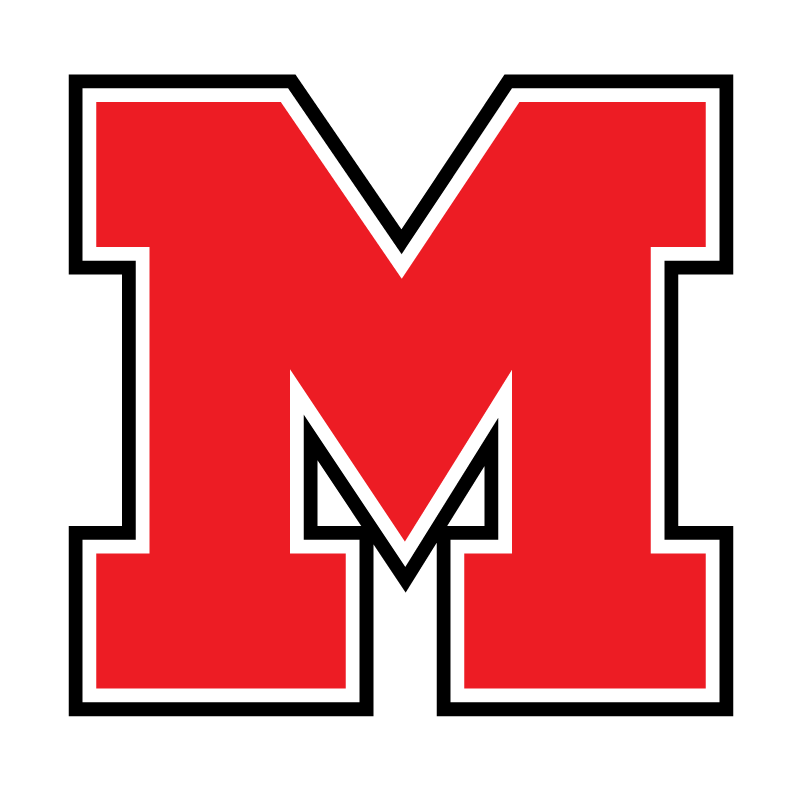 Topic/Objective: The World at War (27.1)Topic/Objective: The World at War (27.1)Name:Cornell Notes1937 - 19451937 - 1945Class/Period:Cornell NotesI. The Road to WarI. The Road to WarDate:Essential Question: How did World War II transform the United States domestically and change its relationship with Essential Question: How did World War II transform the United States domestically and change its relationship with Essential Question: How did World War II transform the United States domestically and change its relationship with Essential Question: How did World War II transform the United States domestically and change its relationship with the world?the world?the world?the world?Questions:Questions:Primary Source:Primary Source:Black Mechanics in Tuskegee, Alabama Black Mechanics in Tuskegee, Alabama Q1: Describe the photoQ1: Describe the photoQ2: Experience of AfricanQ2: Experience of AfricanQ3: What messageQ3: What messageA.  The Rise of FascismA.  The Rise of Fascism1. Japan and Italy1. Japan and Italy2. Hitler’s Germany2. Hitler’s GermanyPrimary SourcePrimary SourceAdolf HitlerAdolf HitlerB. War ApproachesB. War Approaches1. The Popular Front1. The Popular Front2. The Failure of Appeasement2. The Failure of AppeasementSummary/Reflections: What is important to remember about this topic? What is something new that you learned?Summary/Reflections: What is important to remember about this topic? What is something new that you learned?Summary/Reflections: What is important to remember about this topic? What is something new that you learned?Summary/Reflections: What is important to remember about this topic? What is something new that you learned?Questions:Questions:Notes:Notes:3. Isolationism and Internationalism 3. Isolationism and Internationalism Primary SourcePrimary SourceCharles Lindbergh CartoonCharles Lindbergh CartoonC. The Attack on PearlC. The Attack on Pearl1. Provocation1. ProvocationHarborHarbor2. Plans for war2. Plans for warPrimary SourcePrimary SourceOne City (and Island) at a Time One City (and Island) at a Time Illustrations:Illustrations:Illustrations:Illustrations: